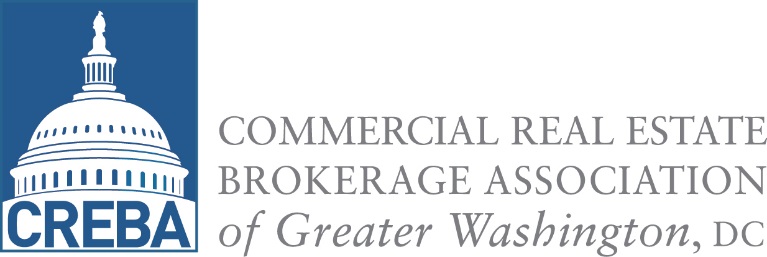 8400 Westpark Drive Phone: 703.454.0856 Fax: 703.995.4632
www.creba.orgFor Immediate ReleaseApril 21, 2015Contact: Denise Jackson 
703.610.0259
djackson@creba.orgMedia Advisory WHO: 	The Commercial Real Estate Brokerage Association of Greater Washington, DC (CREBA)WHAT: 	2015 Annual Awards Dinner.  WHEN:  	Wednesday, April 15.WHERE:	The Fairmont Hotel, 2401 M Street, NW, Washington, DCCREBA Announces 2015 Award WinnersThe Commercial Real Estate Brokerage Association of Greater Washington D.C. (CREBA) named its top agents in finance, development, sales, and leasing for 2014 at the 2015 Annual Awards Dinner on Wednesday, April 15 at the Fairmont Hotel in Washington, DC. The prestigious Brendan McCarthy Memorial Award was presented to Bruce Pascal of Vornado Charles E. Smith. Eric West of West Lane & Schlager was recipient of the Broker of the Year award, which this year was renamed the James L. Eichberg Award, in memory of the late and revered Jim Eichberg, community legacy and co-founder of Smithy Braeden Co. Jenna Polivka of DTZ received the Rising Star Award for superior production and association involvement for members 35-years and younger. The Dinner was attended by over 420 commercial real estate professionals and is the only awards event of its kind that recognizes top individual production in leasing, sales and finance for the commercial real estate industry.Complete List of 2015 CREBA Award Winners Brendan McCarthy Memorial Award: Bruce Pascal, Vornado Charles E. Smith James L. Eichberg Broker of the Year Award: Eric West, West Lane & Schlager, LLCRising Star Award: Jenna Polivka, DTZBest in the Industry:				Architecture Firm: KGD ArchitectureContractor: Davis ConstructionDeveloper: Hines	Furniture Vendor: Washington WorkplaceLandlord: Paramount Group, Inc.Law Firm: Greenstein DeLorme & Luchs, P.C.	Moving Company: Fitzgerald Movers	Project of the Year: City Center DC - Hines		Project Management: DTZSales / Financing Firm of the Year: DTZLeasing Firm of the Year: CBRESales Agents of the Year				DC: Paul Collins/William Collins, DTZ (Tie)MD: William Kent, CBRE VA:  Drew Flood/James Cassidy/Jud Ryan, DTZ (Tie)Regional:  Paul Collins/William Collins, DTZ (Tie) Leasing Agents of the YearDC: Randy Harrell, CBRE  MD: Christopher Coccaro, JLL	VA: Lou Christopher, CBRE Regional: Randy Harrell, CBREDeveloper/Landlord Agent of the YearJ Quinn Rounsaville – The JBG CompaniesRegional Finance Agent of the Year		Regional:  David Webb, CBRETop Regional GSA Leasing Agent: Marcy Owens Test – CBRE Retail Agents of the YearDavid Dochter & Matt Alexander – Dochter & Alexander Retail Advisors (Tie)Leasing Transactions of the YearDC: IFC at 2100 K  by Steve Lustgarten and Owen Billman, Blake Real Estate; Craig Lussi, Tenant ConsultingMD: CNSI at Research Office Center 1 by Christopher Coccaro, Pete Briskman, Mia Eglinton, Bella Schiro, JLL; Dave Millar, Brandywine VA: Corporate Executive Board Headquarters at Central Place by Lou Christopher, CBRE and Paul Adkins of The JBG CompaniesLeasing Transactions of the Year under 75,000 RSF: 	Eastern Foundry at 2011 Crystal Place by Andy O’Brien, Stephen Burman,  JLL; Randy Lennon, Jim Creedon, Vornado Charles E. Smith Sales Transactions of the YearDC: 2401 Pennsylvania Avenue by William Collins, Paul Collins, Jud Ryan, Drew Flood, James Cassidy and Chris Doerr, DTZ VA: Patriots Park by William Collins, Paul Collins, Jud Ryan, Drew Flood, James Cassidy, DTZFinance Transactions of the Year DC: 601 New Jersey Ave by John Campanella, Phillip Mudd & Bradley Geiger DTZMD: Quarry Springs Residential by David Webb and Jamie Butler, CBREVA: Central Place Residential by David Webb, Jamie Butler CBRERetail Transaction of the Year	H&M at 1133 Connecticut Ave by David Dochter & Matt Alexander, Dochter & Alexander Retail Advisors	###CREBA is a regional trade association dedicated to serving commercial real estate interests throughout the District of Columbia, Suburban Maryland and Northern Virginia. Comprised of more than 500 commercial brokers and affiliated professionals, CREBA is a member-driven, customer-focused service organization, which exists to enhance our members' ability to serve the public, ethically, professionally and successfully.